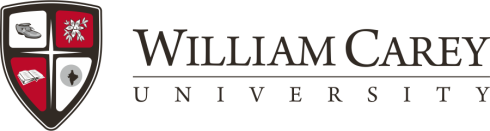 Name: Current Address: Student ID: Catalog Date:   GENERAL CORE 42 Hours *marching band or showchoir Professional ED 21 HoursOTHER REQUIRMENTS Application for DegreeB.M. — Music Education InstrumentalMUSIC CORE 38 Hours                 Today’s Date:                  Campus: Hattiesburg                 Race:                  Gender:                  Expects to Graduate:                  Teacher’s Certificate: YESMUSIC MAJOR 32 HoursOld TestamentREL 1013New TestamentREL 1023CompositionENG 1013ResearchENG 1023Literature ENG_3CommunicationsCOM 101or 2303HistoryHIS  101/102 or HIS 201/20233Gen. Psychology PSY 2013Psych. Choice PSY 20_3Lab Science4ART or THE App3MathematicsMAT 1313Dance or MPE362 orMPE 398*PED 11Dance or MPE362 orMPE 398*PED 11Writing IntensiveMUT 355/Intro-MusEd-1MUE 2101Intro-MusEd-2Intro-MusEd-3MUE 211MUE 21211Survey of the Exceptional ChildMUE 372 3Classroom ManagementResidency IMUE 436MUE 47833InternshipMUE 4969Piano Proficiency ExamMUP 0000Secondary Proficiency Exam0Upper LevelMU 0010Recital or ProjectMU 0030Recital ClassMUR 0010F Theory IMUT 1613SS/ET IMUT 1641F Theory IIMUT 1623SS/ET IIMUT 1651SS/ET IIIMUT 1671S Theory IMUT 2613S Theory IIMUT 2623Form/AnalysisMUT 3553Music History IMHL 3133Music History IIMHL 3143Basic ConductingMCC 3402Ensemble-1 per trimester requiredMPE_1Ensemble-1 per trimester requiredMPE_1Ensemble-1 per trimester requiredMPE_1Ensemble-1 per trimester requiredMPE_1Ensemble-1 per trimester requiredMPE_1Ensemble-1 per trimester requiredMPE_1Ensemble-1 per trimester requiredMPE_1Ensemble-1 per trimester requiredMPE_1Ensemble-1 per trimester requiredMPE_1Ensemble-1 per trimester requiredMPE_1Ensemble-1 per trimester requiredMPE_1Ensemble-1 per trimester requiredMPE_1Applied ConcentrationMU_ 1301Applied ConcentrationMU_ 1301Applied ConcentrationMU_ 1301Applied ConcentrationMU_ 2301Applied ConcentrationMU_ 2301Applied ConcentrationMU_ 2301Applied ConcentrationMU_ 3301Applied ConcentrationMU_ 3301Applied ConcentrationMU_ 3301Applied Secondary (4 hours required)MU_ 1211Applied Secondary (4 hours required)MU_ 1211Applied Secondary (4 hours required)MU_ 1211Applied Secondary (4 hours required)MU_ 2211Instrumental ConductingMCC 4602Tech ElectiveMTT _2Orchestration MUT 3592Music HistoryElectiveMHL _2Music ElemMUE 3132Stringed Inst.MUE 3261WoodwindsMUE 3621BrassMUE 3631PercussionMUE 3641Marching BandMUE 3652Instrumental MethodsMUE 3673